Проект 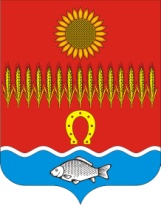 АДМИНИСТРАЦИЯ СОВЕТИНСКОГО СЕЛЬСКОГО ПОСЕЛЕНИЯНеклиновского района Ростовской областиПОСТАНОВЛЕНИЕсл. Советка__ ноября 2020 г.	                                                                                          № ___Об основных направлениях бюджетной и налоговой политики Советинского сельского поселения на 2021-2023 годыВ соответствии со статьей 1842 Бюджетного кодекса Российской Федерации и статьей 27 Решения Собрания депутатов Советинского сельского поселения от 23.07.2007 № 64 «О бюджетном процессе в Советинском сельском поселении», а также постановлением Администрации Советинского сельского поселения от 29.06.2020 № 28 «Об утверждении Порядка и сроков разработки прогноза социально-экономического развития Советинского сельского поселения и составления проекта бюджета Советинского сельского поселения на 2021 год и на плановый период 2022 и 2023 годов», Администрация Советинского сельского поселения постановляет:1. Утвердить основные направления бюджетной и налоговой политики Советинского сельского поселения на 2021-2023 годы согласно приложению к настоящему постановлению.2. Начальнику сектора экономики и финансов Администрации Советинского сельского поселения Белик И.А. обеспечить разработку проекта бюджета Советинского сельского поселения на основе основных направлений бюджетной и налоговой политики Советинского сельского поселения на 2021-2023 годы.3. Настоящее постановление вступает в силу со дня его официального опубликования (обнародования).4.  Контроль за выполнением постановления оставляю за собой.Глава Администрации Советинского сельского поселения                      	                                 З.Д. ДаливаловПостановление вносит сектор экономики и финансовАдминистрации Советинского сельского поселенияОСНОВНЫЕ НАПРАВЛЕНИЯбюджетной и налоговой политики Советинского сельского поселения на 2021-2023 годы Настоящие Основные направления сформированы с учетом положений Послания Президента Российской Федерации Федеральному Собранию Российской Федерации от 15.01.2020, указов Президента Российской Федерации от 07.05.2018 № 204 «О национальных целях и стратегических задачах развития Российской Федерации на период до 2024 года» и от 21.07.2020 № 474 «О национальных целях развития Российской Федерации на период до 2030 года», итогов реализации бюджетной и налоговой политики в 2019-2020 годах, Основных направлений бюджетной, налоговой и таможенно-тарифной политики Российской Федерации на 2021 год и на плановый период 2022 и 2023 годов постановления Правительства Ростовской области от 19.10.2020 № 98 «Об Основных направлениях бюджетной и налоговой политики Ростовской области на 2021-2023 годы».1. Основные итоги реализации бюджетной 
и налоговой политики в 2019 году и в I полугодии 2020 г.Достигнутые результаты бюджетной политики, проводимой Администрацией Советинского сельского поселения, способствовали реализации основных задач, поставленных Президентом Российской Федерации, Губернатором Ростовской области, а также обеспечению сбалансированности и устойчивости бюджетной системы Советинского сельского поселения.В 2019 году объем доходов составил 13 013,9 тыс. рублей, со снижением к 2018 году на 284,6 тыс. рублей, или на 2,1 процента. Расходы составили 11 734,3 тыс. рублей, со снижением по отношению к 2018 году на 2 676,2 тыс. рублей, или на 18,6 процента. По результатам исполнения бюджета Советинского сельского поселения сложился профицит в объеме 1 279,5 тыс. рублей. Кредиторская задолженность по обязательствам местного бюджета отсутствует.Объем собственных налоговых и неналоговых доходов бюджета Советинского сельского поселения составил 8 529,0 тыс. рублей, или 65,5 процента всех поступлений в бюджет Советинского сельского поселения, со снижением к уровню 2018 года на 61,3 тыс. рублей.В 2019 году налоговая политика Советинского сельского поселения способствовала продолжению работы по увеличению налогового потенциала поселения за счет проводимой работы по вовлечению объектов налогообложения в налогооблагаемую базу, сохранения всех установленных законодательством эффективных налоговых льгот.Проведена оценка эффективности предоставленных на местном уровне налоговых льгот. Налоговые льготы признаны эффективными, поскольку имеют социальную направленность.Бюджетная политика в сфере бюджетных расходов была направлена на решение социальных и экономических задач Советинского сельского поселения.Бюджетные расходы отмечаются социальной направленностью. Расходы на образование, физическую культуру и спорт, культуру, социальную политику ежегодно составляют более трети расходов местного бюджета.В 2019 году их объем составил 4 215,1 тыс. рублей или 35,9 процентов всех расходов бюджета. В рамках планирования и исполнения бюджета Советинского сельского поселения основная доля расходов направлялась на реализацию муниципальных программ Советинского сельского поселения. За 2019 год расходы по 12 муниципальным программам Советинского сельского поселения составили 11 049,4 тыс. рублей или 94,2 процента всех расходов.Организация межбюджетных отношений с областным и районным бюджетами обеспечивалась посредством заключения соглашений с областными и районными органами исполнительной власти, в том числе по предоставлению дотации на выравнивание бюджетной обеспеченности, направлению средств по переданным полномочиям Администрации района. Объем безвозмездных поступлений в 2019 году из областного бюджета составил 4 480,3 тыс. рублей, году из районного бюджета – 4,6 тыс. руб.В соответствии с Соглашением о мерах по социально-экономическому развитию и оздоровлению муниципальных финансов Советинского сельского поселения постановлением Администрации Советинского сельского от 07.06.2019 № 73 актуализирован и пролонгирован до 2024 года План мероприятий по росту доходного потенциала Советинского сельского поселения, оптимизации расходов бюджета Советинского сельского поселения и сокращению муниципального долга Советинского сельского поселения. В 2019 году усовершенствован механизм оценки эффективности налоговых льгот с учетом сформированной системы управления налоговыми расходами и общих требований, утвержденных Правительством Российской Федерации. Утвержден порядок формирования перечня и оценки налоговых расходов Советинского сельского поселения, обусловленных региональными налоговыми льготами.На очередной налоговый период установлен коэффициент, отражающий особенности рынка труда в Ростовской области, для исчисления и уплаты налога на доходы физических лиц иностранными гражданами.За период I полугодия 2020 г. исполнение местного бюджета по доходам составило 5791,5 тыс. рублей, или 43,7 процентов к годовому плану. Расходы исполнены в сумме 5 566,8 тыс. рублей, или 34,5 процентов к годовому плану.Собственные доходы местного бюджета по итогам I полугодия 2020 г. исполнены в объеме 2 458,9 тыс. рублей.Долговая политика Советинского сельского поселения была нацелена на обеспечение устойчивости и сбалансированности бюджета Советинского сельского поселения. Распространение новой коронавирусной инфекции в 2020 году оказало значительное влияние на динамику доходов и расходов бюджета. Снижение налоговых и неналоговых доходов бюджета Советинского сельского поселения составило 1 082,9 тыс. рублей.2. Основные цели и задачи бюджетнойи налоговой политики на 2021–2023 годыБюджетная и налоговая политика на 2021–2023 годы сохранит свою направленность на реализацию приоритетных задач социально-экономического развития Советинского сельского поселения, будет ориентирована на достижение национальных целей развития, определенных Указами Президента Российской Федерации от 07.05.2018 № 204 и от 21.07.2020 № 474:сохранение населения, здоровье и благополучие людей;возможности для самореализации и развития талантов;комфортная и безопасная среда для жизни;цифровая трансформация.Как и в предыдущие годы важной задачей будет являться обеспечение приоритизации структуры расходов, ориентированной на создание справедливой системы социального обеспечения, повышение качества институтов развития человеческого капитала, опережающее развитие современной инфраструктуры.В предстоящем бюджетном цикле будет продолжена ответственная долговая политика, направленная на обеспечение потребностей Советинского сельского поселения в заемном финансировании, своевременном и полном исполнении муниципальных долговых обязательств при минимизации расходов на обслуживание долга, поддержание объема и структуры обязательств, исключающих их неисполнение.3. Повышение эффективности и приоритизация бюджетных расходовБюджетная политика в сфере расходов будет направлена на безусловное исполнение действующих расходных обязательств, в том числе с учетом их приоритизации и повышения эффективности использования финансовых ресурсов.Главным приоритетом при планировании и исполнении расходов Советинского сельского поселения – является обеспечение всех конституционных и законодательно установленных обязательств государства перед гражданами в полном объеме.В целях создания условий для эффективного использования средств бюджета Советинского сельского поселения и мобилизации ресурсов продолжится применение следующих основных подходов:формирование расходных обязательств с учетом переформатирования структуры расходов бюджета Советинского сельского поселения исходя из установленных приоритетов;разработка бюджета на основе муниципальных программ Советинского сельского поселения с учетом интеграции в них региональных проектов;обеспечение реструктуризации бюджетной сети, при условии сохранения качества и объемов муниципальных услуг;не установление расходных обязательств, не связанных с решением вопросов, отнесенных Конституцией Российской Федерации и федеральными законами к полномочиям органов местного самоуправления;активное привлечение внебюджетных ресурсов, направление средств от приносящей доход деятельности в том числе на повышение оплаты труда отдельным категориям работников, поименованных в указах Президента Российской Федерации 2012 года;совершенствование межбюджетных отношений.4. Основные подходык формированию межбюджетных отношенийПолитика в сфере межбюджетных отношений будет строиться с учетом необходимости обеспечения сбалансированности местных бюджетов, осуществления контроля за использованием бюджетных средств и организацией бюджетного процесса на муниципальном уровне. Обеспечение устойчивого и сбалансированного исполнения местного бюджета, сохранение безопасного уровня долговой нагрузки должны быть обеспечены за счет принятия и реализации на местном уровне следующих мер с учетом методической поддержки министерства финансов Ростовской области:увеличения поступлений налоговых и неналоговых доходов;оптимизации бюджетных расходов и долговой нагрузки;выполнения требований бюджетного законодательства и соглашений о предоставлении межбюджетных трансфертов.Приложение к постановлениюАдминистрации Советинского сельского поселения от _____ 2020 года № ___